§18451-A.  Qualification for benefits for members covered under chapter 427Qualification for service retirement benefits for a member covered under chapter 427 is governed by subsection 1 or 2, unless the requirements of a special plan, as established by the board by rule, have been met.  [PL 2013, c. 391, §10 (NEW).]1.  Members prior to July 1, 2014.  Qualification for a service retirement benefit for a member covered under chapter 427 who was a member of a plan provided under chapter 427 prior to July 1, 2014 is governed by section 18451.[PL 2013, c. 391, §10 (NEW).]2.  Members after June 30, 2014.  Qualification for a service retirement benefit for a member who is first covered under chapter 427 after June 30, 2014 is governed as follows.A.  A member who is in service when reaching 65 years of age, or is in service after reaching 65 years of age, qualifies for a service retirement benefit if the member:(1)  Retires upon or after reaching 65 years of age and has been in service for a minimum of one year immediately before retirement; or(2)  Has at least 5 years of creditable service, which, for the purposes of determining completion of the 5-year requirement, may include creditable service as a member of the Legislative Retirement Program.  [PL 2013, c. 588, Pt. E, §4 (AMD).]B.  A member who is not in service when reaching 65 years of age qualifies for a service retirement benefit if the member:(1)  Retires upon or after reaching 65 years of age; and(2)  Has at least 5 years of creditable service, which, for the purposes of determining completion of the 5-year requirement, may include creditable service as a member of the Legislative Retirement Program.  [PL 2013, c. 391, §10 (NEW).]C.  A member, whether or not in service at retirement, who has completed 25 or more years of creditable service qualifies for a service retirement benefit if the member retires at any time after completing 25 years of service, which may include, for the purpose of meeting eligibility requirements, creditable service as a member of the Legislative Retirement Program.  [PL 2013, c. 391, §10 (NEW).][PL 2013, c. 588, Pt. E, §4 (AMD).]SECTION HISTORYPL 2013, c. 391, §10 (NEW). PL 2013, c. 588, Pt. E, §4 (AMD). The State of Maine claims a copyright in its codified statutes. If you intend to republish this material, we require that you include the following disclaimer in your publication:All copyrights and other rights to statutory text are reserved by the State of Maine. The text included in this publication reflects changes made through the First Regular Session and the First Special Session of the131st Maine Legislature and is current through November 1, 2023
                    . The text is subject to change without notice. It is a version that has not been officially certified by the Secretary of State. Refer to the Maine Revised Statutes Annotated and supplements for certified text.
                The Office of the Revisor of Statutes also requests that you send us one copy of any statutory publication you may produce. Our goal is not to restrict publishing activity, but to keep track of who is publishing what, to identify any needless duplication and to preserve the State's copyright rights.PLEASE NOTE: The Revisor's Office cannot perform research for or provide legal advice or interpretation of Maine law to the public. If you need legal assistance, please contact a qualified attorney.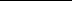 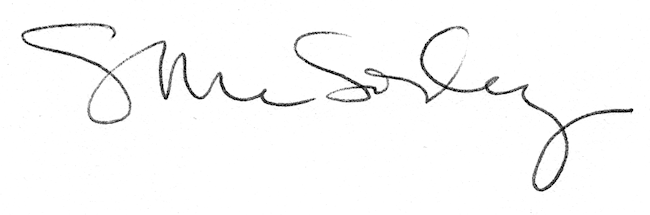 